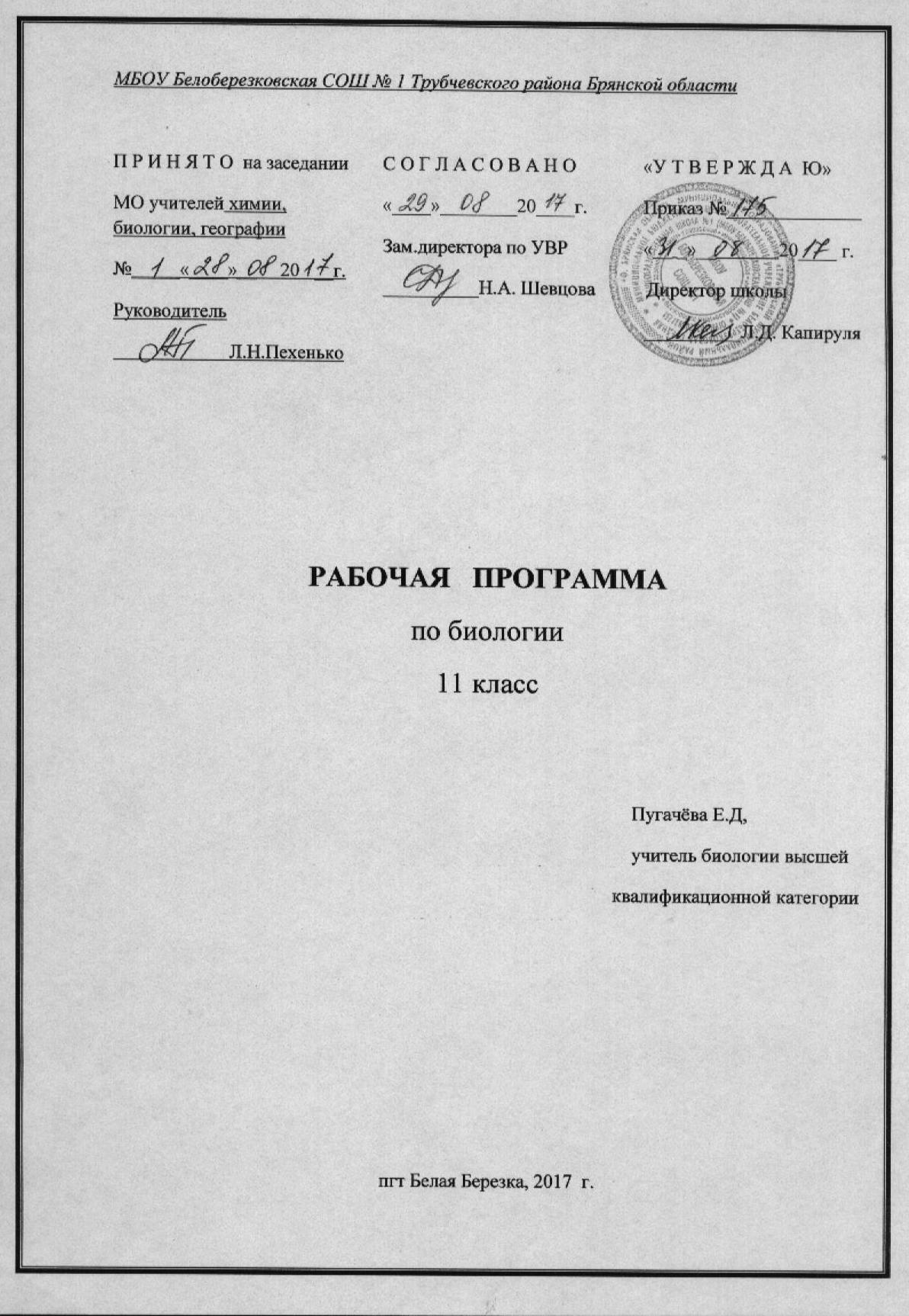 ПОЯСНИТЕЛЬНАЯ   ЗАПИСКА        Рабочая программа составлена на основе  авторской программы основного общего образования по биологии для 11 класса «Общая биология» авторы  И.Б. Агафонова, В.И. Сивоглазов.- М.: Дрофа, 2009. Соответствует Федеральному Государственному стандарту среднего общего образования по биологии и Примерной государственной программе по биологии.Программа  рассчитана на 68 часов (2 часа в неделю) согласно Учебному плану школы.           Для приобретения практических навыков и повышения уровня знаний в рабочую программу включены лабораторные и практические работы, предусмотренные Примерной программой. Выполнение практической работы направлено на формирование общеучебных умений, а также умений учебно-познавательной деятельности. Часть лабораторных и практических работ включена в состав комбинированных уроков или изучения нового материала. В этом случае работы могут оцениваться по усмотрению учителя. Некоторые практические работы, требующие длительного выполнения, рекомендованы в качестве домашнего задания.Учебно-методическое обеспечение курса:Учебные программы Авторская программа среднего (полного) общего образования по биологии. 10-11 классы. Авторы: И.Б.Агафонова, В.И.Сивоглазов. М., «Дрофа», 2009.УчебникиЗахаров В.Б., Мамонтов С.Г., Сонин Н.И. Общая биология 11 класс. Профильный уровень. Ч. 1 / Под ред. В.Б.Захарова. – М.: Дрофа, 2012.Дополнительная литература:Батуев А.С., Гуленкова М.А., Еленевский А.Г., Биология. Большой справочник для школьников и поступающих в вузы. – М.: Дрофа, 2014.Болгова И.В. Сборник задач по общей биологии для поступающих в вузы. – М.: «Оникс 21век» «Мир и образование», 2015.Козлова Т.А., Кучменко В.С. Биология в таблицах 6-11 классы. Справочное пособие. – М.: Дрофа, 2012.Фросин В.Н., Сивоглазов В.И. Готовимся к единому государственному экзамену: Общая биология. – М.: Дрофа, 2015.Для поступающих в вузы. Биология. / под ред. проф. В.Н.Ярыгина, 7-е изд. М.: «Высшая школа», 2014ЦелиИзучение биологии на ступени основного общего образования направлено на достижение следующих целей:освоение знаний об основных биологических теориях, идеях и принципах, являющихся составной частью современной естественно-научной картины мира; о методах биологических наук (цитологии, генетики, селекции); строении, многообразии и особенностях биосистем (клетка, организм,); выдающихся биологических открытиях и современных исследованиях в биологической науке;овладение умениями характеризовать современные научные открытия в области биологии; устанавливать связи между развитием биологии и социально-этическими, экологическими проблемами человечества; самостоятельно проводить биологические исследования (наблюдение, измерение, эксперимент, моделирование) и грамотно оформлять полученные результаты;  анализировать и использовать биологическую информацию; пользоваться биологической терминологией и символикой; развитие познавательных интересов, интеллектуальных и творческих способностей в процессе изучения проблем современной биологической науки; проведение экспериментальных исследований, решения биологических задач, моделирования биологических объектов и процессов;воспитание убеждённости в возможности познания закономерностей живой природы, необходимости бережного отношения к ней, соблюдения этических норм при проведении биологических исследований;использование приобретённых знаний и умений в повседневной жизни для оценки последствий своей деятельности по отношению к окружающей среде, собственному здоровью; выработки навыков экологической культуры; обоснования и соблюдения мер профилактики заболеваний и ВИЧ-инфекции.Требования к уровню подготовки учащихся:В результате изучения биологии ученик должензнать/пониматьосновные положения биологических теорий (клеточная теория; хромосомная теория наследственности); учений (о путях и направлениях эволюции; Н.И.Вавилова о центрах многообразия и происхождения культурных растений); сущность законов (Г.Менделя; сцепленного наследования Т.Моргана; гомологических рядов в наследственной изменчивости; зародышевого сходства; биогенетического); закономерностей (изменчивости; сцепленного наследования; наследования, сцепленного с полом; взаимодействия генов и их цитологических основ); правила доминирования Г.Менделя;  гипотез (чистоты гамет, сущности и происхождения жизни);строение биологических объектов: клетки (химический состав и строение); генов, хромосом, женских и мужских гамет, клеток прокариот и эукариот; вирусов; одноклеточных и многоклеточных организмов);сущность биологических процессов и явлений: обмен веществ и превращение энергии в клетке, фотосинтез, пластический и энергетический обмен, брожение, хемосинтез, митоз, мейоз, развитие гамет у цветковых растений и позвоночных животных, размножение, оплодотворение у цветковых растений и позвоночных животных, индивидуальное развитие организма (онтогенез), взаимодействие генов, получение гетерозиса, полиплоидов, отдаленных гибридов, действие искусственного отбора, современную биологическую терминологию и символику;уметьобъяснять: роль биологических теорий, идей, принципов, гипотез в формировании современной естественно-научной картины мира, научного мировоззрения;  единство живой и неживой природы, родство живых организмов, используя биологические теории, законы и правила; отрицательное влияние алкоголя, никотина, наркотических веществ на развитие зародыша человека; влияние мутагенов на организм человека; причины  наследственных и ненаследственных изменений, наследственных заболеваний, генных и хромосомных мутаций;устанавливать взаимосвязи строения и функций молекул в клетке; строение и функций органоидов клетки; пластического и энергетического обмена; световых и темновых реакций фотосинтеза; решать задачи разной сложности по биологии;составлять схемы скрещивания;описывать клетки растений и животных (под микроскопом);выявлять  отличительные признаки живого (у отдельных организмов), источники мутагенов в окружающей среде (косвенно);сравнивать биологические объекты (клетки растений, животных, грибов и бактерий), процессы и явления (обмен веществ у растений и животных; пластический и энергетический обмен; фотосинтез и хемосинтез; митоз и мейоз; бесполое и половое размножение; оплодотворение у цветковых растений и позвоночных животных; внешнее и внутреннее оплодотворение и делать выводы на основе сравнения;анализировать и оценивать различные гипотезы сущности жизни, этические аспекты современных исследований в биологической науке; осуществлять самостоятельный поиск биологической информации в различных источниках и применять ее в собственных исследованиях;применять приобретённые знания и умения в практической деятельности и повседневной жизни:грамотного оформления результатов биологических исследований; обоснование и соблюдения правил поведения в окружающей среде, мер профилактики распространения вирусных (в том числе ВИЧ – инфекции) и других заболеваний, стрессов, вредных привычек (курение, алкоголизм, наркомания); оказания первой помощи при простудных и других заболеваниях, отравлении пищевыми продуктами; определение собственной позиции по отношению к экологическим проблемам, поведению в природной среде; оценки этических аспектов некоторых исследований в области биотехнологии (клонирование, искусственное оплодотворение).Содержание курсаОсуществлено в рамках Стандарта.Раздел V. Учение об эволюции органического мира (35 часов).Глава 12. Закономерности развития живой природы. Эволюционное учение (14 часов).Развитие биологии в додарвиновский период. Господство в науке представлений об «изначальной целесообразности» и неизменности живой природы. Работы К. Линнея по систематике растений и животных. Труды Ж. Кювье и Ж. Сент-Илера. Эволюционная теория Ж. Б. Ламарка. Первые русские эволюционисты.Предпосылки возникновения учения Ч. Дарвина: достижения в области естественных наук, экспедиционный материал Ч.Дарвина. Учение Ч. Дарвина об искусственном отборе.Учение Ч. Дарвина о естественном отборе. Вид — элементарная эволюционная единица.Всеобщая индивидуальная изменчивость и избыточная численность потомства. Борьба за существование и естественный отбор.Изучение изменчивости, критериев вида, результатов искусственного отбора на сортах культурных растений.Синтез генетики и классического дарвинизма. Эволюционная роль мутаций. Генетические процессы в популяциях. Формы естественного отбора. Приспособленность организмов к среде обитания как результат действия естественного отбора. Микроэволюция. Современные представления о видообразовании (С. С. Четвериков, И. И. Шмальгаузен). Пути и скорость видообразования; географическое и экологическое видообразование.Демонстрация биографий ученых, внесших вклад в развитие эволюционных идей. Жизнь и деятельность Ж. Б. Ламарка. Биография Ч. Дарвина. Маршрут и конкретные находки Ч. Дарвина во время путешествия на корабле «Бигль»; схем, иллюстрирующих процесс географического видообразования; живых растений и животных, гербариев и коллекций, показывающих индивидуальную изменчивость и разнообразие сортов культурных растений и пород домашних животных, а также результаты приспособленности организмов к среде обитания и результаты видообразования.Лабораторные работы: 1. Изучение изменчивости, критериев вида, результатов искусственного отбора на сортах культурных растений. 2. Изучение приспособленности организмов к среде обитания.Глава 13. Биологические последствия приобретения приспособлений. Макроэволюция (6 часов).          Главные направления эволюционного процесса. Биологический прогресс и биологический регресс (А. Н. Северцов). Пути достижения биологического прогресса. Основные закономерности эволюции: дивергенция, конвергенция, параллелизм; правила эволюции групп организмов.Результаты эволюции: многообразие видов, органическая целесообразность, постепенное усложнение организации.Демонстрация примеров гомологичных и аналогичных органов, их строения и происхождения в онтогенезе; схемы соотношения путей прогрессивной биологической эволюции; материалов, характеризующих представителей животных и растений, внесенных в Красную книгу и находящихся под охраной государства.Лабораторные работы: 3.Выявление ароморфозов у растений, идиоадаптаций у насекомых.Экскурсия. Многообразие видов. Сезонные изменения в природе. Окрестности школы. Парк.Основные понятия. Эволюция. Вид, популяция; их критерии. Борьба за существование. Естественный отбор как результат борьбы за существование в конкретных условиях среды обитания. «Волны жизни»; их причины; пути и скорость видообразования. Макроэволюция. Биологический прогресс и биологический регресс. Пути достижения биологического прогресса; ароморфозы, идиоадаптации, общая дегенерация. Значение работ А. Н. Северцова.Умения. На основе знания движущих сил эволюции, их биологической сущности объяснять причины возникновения многообразия видов живых организмов и их приспособленность к условиям окружающей среды.Глава 14. Развитие жизни на Земле (7 часов).Развитие жизни на Земле в архейскую и протерозойскую эры. Первые следы жизни на Земле. Появление всех современных типов бес позвоночных животных. Первые хордовые. Развитие водных растений.Развитие жизни на Земле в палеозойскую эру. Эволюция растений; появление первых сосудистых растений; папоротники, семенные папоротники, голосеменные растения. Возникновение позвоночных (рыб, земноводных, пресмыкающихся).Развитие жизни на Земле в мезозойскую эру. Появление и распространение покрытосеменных растений. Возникновение птиц и млекопитающих. Вымирание древних голосеменных растений и пресмыкающихся.Развитие жизни на Земле в кайнозойскую эру. Бурное развитие цветковых растений, многообразие насекомых (параллельная эволюция). Развитие плацентарных млекопитающих, появление хищных. Появление приматов. Появление первых представителей семейства Люди. Четвертичный период: эволюция млекопитающих. Развитие приматов; направления эволюции человека. Общие предки человека и человекообразных обезьян.Демонстрация репродукций картин, отражающих фауну и флору различных эр и периодов; схем развития царств живой природы; окаменелостей, отпечатков растений в древних породах.Глава 15 Происхождение человека (8 часов).Место человека в живой природе. Систематическое положение вида Homo sapiens в системе животного мира. Стадии эволюции человека: древнейший человек, древний человек, первые современные люди.Свойства человека как биологического вида. Популяционная структура вида Homo sapiens; человеческие расы; расообразование; единство происхождения рас.Свойства человека как биосоциального существа. Движущие силы антропогенеза. Ф. Энгельс о роли труда в процессе превращения обезьяны в человека. Развитие членораздельной речи, сознания и общественных отношений в становлении человека. Взаимоотношение социального и биологического в эволюции человека. Антинаучная сущность «социального дарвинизма» и расизма. Ведущая роль законов общественной жизни в социальном прогрессе человечества. Биологические свойства человеческого общества.Демонстрация моделей скелетов человека и позвоночных животных.Практические работы:  1. Анализ и оценка различных гипотез происхождения человека.Основные понятия. Развитие животных и растений в различные периоды существования Земли. Постепенное усложнение организации и приспособление к условиям среды живых организмов в процессе эволюции. Происхождение человека. Движущие силы антропогенеза. Роль труда в процессе превращения обезьяны в человека. Человеческие расы, их единство. Критика расизма и «социального дарвинизма».Умения. Использовать текст учебника и других учебных пособий для составления таблиц, отражающих этапы развития жизни на Земле, становления человека. Использовать текст учебника для работы с натуральными объектами. Давать аргументированную критику расизма и «социального дарвинизма».Раздел VI. Взаимоотношения организма и среды (25 часов). Глава 16. Биосфера, её структура и функции (2 часа).Биосфера — живая оболочка планеты. Структура биосферы: литосфера, гидросфера, атмосфера. Компоненты биосферы: живое вещество, видовой состав, разнообразие и вклад в биомассу; биокосное и косное вещество биосферы (В. И. Вернадский). Круговорот веществ в природе.Демонстрация схем, иллюстрирующих структуру биосферы и характеризующих отдельные ее составные части, таблиц видового состава и разнообразия живых организмов биосферы; схем круговорота веществ в природе.Экскурсия. Естественные и искусственные экосистемы (окрестности школы, учебно-опытный участок).Глава 17. Жизнь в сообществах. Основы экологии (15 часов).История формирования сообществ живых организмов. Геологическая история материков; изоляция, климатические условия. Биогеография. Основные биомы суши и Мирового океана. Биогеографические области.Естественные сообщества живых организмов. Биогеоценозы. Компоненты биогеоценозов: продуценты, консументы, редуценты. Биоценозы: видовое разнообразие, плотность популяций, биомасса.Абиотические факторы среды. Роль температуры, освещенности, влажности и других факторов в жизнедеятельности сообществ. Интенсивность действия фактора среды; ограничивающий фактор. Взаимодействие факторов среды, пределы выносливости. Биотические факторы среды. Цепи и сети питания. Экологическая пирамида: чисел, биомассы, энергии. Смена биоценозов. Причины смены биоценозов; формирование новых сообществ.Формы взаимоотношений между организмами. Позитивные отношения — симбиоз: мутуализм, кооперация, комменсализм. Антибиотические отношения: хищничество, паразитизм, конкуренция. Нейтральные отношения — нейтрализм.Демонстрация карт, отражающих геологическую историю материков; распространенности основных биомов суши; примеров симбиоза представителей различных царств живой природы.Практические работы: 2. Сравнительная характеристика природных экосистем и агросистем своей местности. 3. Составление схем передачи веществ и энергии (цепей питания). 4. Исследование изменений в экосистемах на биологических моделях. 5. Решение экологических задач.Основные понятия. Биосфера. Биомасса Земли. Биологическая продуктивность. Живое вещество и его функции. Биологический круговорот веществ в природе. Экология. Внешняя среда. Экологические факторы. Абиотические, биотические и антропогенные факторы. Экологические системы: биогеоценоз, биоценоз, агроценоз. Продуценты, консументы, редуценты. Саморегуляция, смена биоценозов и восстановление биоценозов.Умения. Выявлять признаки приспособленности видов к совместному существованию в экологических системах. Анализировать видовой состав биоценозов. Выделять отдельные формы взаимоотношений в биоценозах; характеризовать пищевые сети в конкретных условиях обитания.Глава 18. Биосфера и человек (7 часа).Антропогенные факторы воздействия на биоценозы (роль человека в природе). Проблемы рационального природопользования, охраны природы: защита от загрязнений, сохранение эталонов и памятников природы, обеспечение природными ресурсами населения планеты.Меры по образованию экологических комплексов, экологическое образование.Демонстрация карт заповедных территорий нашей страны.Практические работы: 6. Выявление антропогенных изменений в экосистемах своей местности. 7. Анализ и оценка последствий собственной деятельности в окружающей среде, глобальных экологических проблем и путей их решения.Использование человеком в хозяйственной деятельности принципов организации растений и животных. Формы живого в природе и их промышленные аналоги (строительные сооружения, машины, механизмы, приборы и т. д.).Глава 19. Бионика (1 час).Демонстрация примеров структурной организации живых организмов и созданных на этой основе объектов (просмотр и обсуждение иллюстраций учебника).Основные понятия. Воздействие человека на биосферу. Охрана природы; биологический и социальный смысл сохранения видового разнообразия биоценозов. Рациональное природопользование; неисчерпаемые и исчерпаемые ресурсы. Заповедники, заказники, парки. Красная книга. Бионика.Умения. Практически применять сведения об экологических закономерностях в промышленности и сельском хозяйстве для правильной организации лесоводства, рыбоводства и т. д., а также для решения всего комплекса задач охраны окружающей среды и рационального природопользования.Учебно-тематический план:Учение об эволюции органического мира -34 часов. Закономерности развития живой природы. Эволюционное учение -14 часов. Биологические последствия приобретения приспособлений. Макроэволюция- 7часов.  Развитие жизни на Земле -6 часов. Происхождение человека -7 часов.Взаимоотношения организма и среды -26 часов.Биосфера, её структура и функции -3 часа.Жизнь в сообществах. Основы экологии -15 часов.Биосфера и человек -7 часов. Бионика -1 час.      3.    Повторение – 8 часовФормы промежуточного контроляустный опрос, тестирование, самостоятельные работы,  контрольная работаФорма итогового контроля                    итоговая контрольная работаКалендарно-тематическое планирование Список литературы:Программы для общеобразовательных учреждений. Биология. 5-11 классы / авт.-сост. И.Б.Морзунова. – М.: Дрофа, 2009.  Авторская программа среднего (полного) общего образования по биологии. 10-11 классы. Авторы: И.Б.Агафонова, В.И.Сивоглазов. М., «Дрофа», 2009.Федеральный государственный стандарт основного общего образования по биологии.Федеральный перечень учебников, рекомендованных Министерством образования Российской Федерации к использованию в образовательном процессе в общеобразовательных учреждениях на 2014 учебный год (с изменениями на 2016-17 учебный год).№ п/п№ п/п№ п/пТема раздела, тема урока, вид контроляТема раздела, тема урока, вид контроляТема раздела, тема урока, вид контроляТема раздела, тема урока, вид контроляДата по плануДата по плануДата по плануДата по плануДата по фактуРаздел V. Учение об эволюции органического мира. (35 часов)Раздел V. Учение об эволюции органического мира. (35 часов)Раздел V. Учение об эволюции органического мира. (35 часов)Раздел V. Учение об эволюции органического мира. (35 часов)Раздел V. Учение об эволюции органического мира. (35 часов)Раздел V. Учение об эволюции органического мира. (35 часов)Раздел V. Учение об эволюции органического мира. (35 часов)Раздел V. Учение об эволюции органического мира. (35 часов)Раздел V. Учение об эволюции органического мира. (35 часов)Раздел V. Учение об эволюции органического мира. (35 часов)Раздел V. Учение об эволюции органического мира. (35 часов)Раздел V. Учение об эволюции органического мира. (35 часов)Глава 12. Закономерности развития живой природы. Эволюционное учение (14 часов).Глава 12. Закономерности развития живой природы. Эволюционное учение (14 часов).Глава 12. Закономерности развития живой природы. Эволюционное учение (14 часов).Глава 12. Закономерности развития живой природы. Эволюционное учение (14 часов).Глава 12. Закономерности развития живой природы. Эволюционное учение (14 часов).Глава 12. Закономерности развития живой природы. Эволюционное учение (14 часов).Глава 12. Закономерности развития живой природы. Эволюционное учение (14 часов).Глава 12. Закономерности развития живой природы. Эволюционное учение (14 часов).Глава 12. Закономерности развития живой природы. Эволюционное учение (14 часов).Глава 12. Закономерности развития живой природы. Эволюционное учение (14 часов).Глава 12. Закономерности развития живой природы. Эволюционное учение (14 часов).Глава 12. Закономерности развития живой природы. Эволюционное учение (14 часов).   1   1   1Развитие биологии в додарвиновский период. Работы К. Линнея.Развитие биологии в додарвиновский период. Работы К. Линнея.Развитие биологии в додарвиновский период. Работы К. Линнея.Развитие биологии в додарвиновский период. Работы К. Линнея.222Эволюционная теория Ж. Б. Ламарка. Первые русские эволюционистыЭволюционная теория Ж. Б. Ламарка. Первые русские эволюционистыЭволюционная теория Ж. Б. Ламарка. Первые русские эволюционистыЭволюционная теория Ж. Б. Ламарка. Первые русские эволюционисты333Предпосылки возникновения учения Ч. Дарвина. Предпосылки возникновения учения Ч. Дарвина. Предпосылки возникновения учения Ч. Дарвина. Предпосылки возникновения учения Ч. Дарвина. 444Учение Ч. Дарвина об искусственном отбореУчение Ч. Дарвина об искусственном отбореУчение Ч. Дарвина об искусственном отбореУчение Ч. Дарвина об искусственном отборе555Учение Ч. Дарвина о естественном отборе. Учение Ч. Дарвина о естественном отборе. Учение Ч. Дарвина о естественном отборе. Учение Ч. Дарвина о естественном отборе. 666Борьба за существование и естественный отборБорьба за существование и естественный отборБорьба за существование и естественный отборБорьба за существование и естественный отбор777Микроэволюция. Вид, его критерии и структура. Микроэволюция. Вид, его критерии и структура. Микроэволюция. Вид, его критерии и структура. Микроэволюция. Вид, его критерии и структура. 888Лабораторная работа №1 «Изучение изменчивости, критериев вида, результатов искусственного отбора на сортах культурных растений»Лабораторная работа №1 «Изучение изменчивости, критериев вида, результатов искусственного отбора на сортах культурных растений»Лабораторная работа №1 «Изучение изменчивости, критериев вида, результатов искусственного отбора на сортах культурных растений»Лабораторная работа №1 «Изучение изменчивости, критериев вида, результатов искусственного отбора на сортах культурных растений»999Популяция – структурная единица вида. Эволюционная роль мутаций. Генетические процессы в популяциях.Популяция – структурная единица вида. Эволюционная роль мутаций. Генетические процессы в популяциях.Популяция – структурная единица вида. Эволюционная роль мутаций. Генетические процессы в популяциях.Популяция – структурная единица вида. Эволюционная роль мутаций. Генетические процессы в популяциях.101010Генетическая стабильность популяций. Закон Харди-Вайнберга.  Решение задач.Генетическая стабильность популяций. Закон Харди-Вайнберга.  Решение задач.Генетическая стабильность популяций. Закон Харди-Вайнберга.  Решение задач.Генетическая стабильность популяций. Закон Харди-Вайнберга.  Решение задач.111111Формы естественного отбора.Формы естественного отбора.Формы естественного отбора.Формы естественного отбора.121212Приспособленность организмов к среде обитания как результат действия естественного отбора.  Приспособленность организмов к среде обитания как результат действия естественного отбора.  Приспособленность организмов к среде обитания как результат действия естественного отбора.  Приспособленность организмов к среде обитания как результат действия естественного отбора.  131313Лабораторная работа  №2  «Изучение приспособленности организмов к среде обитания».Лабораторная работа  №2  «Изучение приспособленности организмов к среде обитания».Лабораторная работа  №2  «Изучение приспособленности организмов к среде обитания».Лабораторная работа  №2  «Изучение приспособленности организмов к среде обитания».141414Микроэволюция. Современные представления о видообразовании. Пути и скорость видообразованияМикроэволюция. Современные представления о видообразовании. Пути и скорость видообразованияМикроэволюция. Современные представления о видообразовании. Пути и скорость видообразованияМикроэволюция. Современные представления о видообразовании. Пути и скорость видообразованияГлава 13. Биологические последствия приобретения приспособлений. Макроэволюция.(7часов).Глава 13. Биологические последствия приобретения приспособлений. Макроэволюция.(7часов).Глава 13. Биологические последствия приобретения приспособлений. Макроэволюция.(7часов).Глава 13. Биологические последствия приобретения приспособлений. Макроэволюция.(7часов).Глава 13. Биологические последствия приобретения приспособлений. Макроэволюция.(7часов).Глава 13. Биологические последствия приобретения приспособлений. Макроэволюция.(7часов).Глава 13. Биологические последствия приобретения приспособлений. Макроэволюция.(7часов).Глава 13. Биологические последствия приобретения приспособлений. Макроэволюция.(7часов).Глава 13. Биологические последствия приобретения приспособлений. Макроэволюция.(7часов).Глава 13. Биологические последствия приобретения приспособлений. Макроэволюция.(7часов).Глава 13. Биологические последствия приобретения приспособлений. Макроэволюция.(7часов).Глава 13. Биологические последствия приобретения приспособлений. Макроэволюция.(7часов).151515Главные направления эволюционного процесса. Пути достижения биологического прогрессаГлавные направления эволюционного процесса. Пути достижения биологического прогрессаГлавные направления эволюционного процесса. Пути достижения биологического прогрессаГлавные направления эволюционного процесса. Пути достижения биологического прогресса161616Лабораторная работа №3 «Выявление ароморфозов у растений, идиоадаптаций у насекомых».Лабораторная работа №3 «Выявление ароморфозов у растений, идиоадаптаций у насекомых».Лабораторная работа №3 «Выявление ароморфозов у растений, идиоадаптаций у насекомых».Лабораторная работа №3 «Выявление ароморфозов у растений, идиоадаптаций у насекомых».171717Основные закономерности эволюции: дивергенция, конвергенция, параллелизм; правила эволюции групп организмов.Основные закономерности эволюции: дивергенция, конвергенция, параллелизм; правила эволюции групп организмов.Основные закономерности эволюции: дивергенция, конвергенция, параллелизм; правила эволюции групп организмов.Основные закономерности эволюции: дивергенция, конвергенция, параллелизм; правила эволюции групп организмов.181818Результаты эволюции: многообразие видов, органическая целесообразность, постепенное усложнение организации. Результаты эволюции: многообразие видов, органическая целесообразность, постепенное усложнение организации. Результаты эволюции: многообразие видов, органическая целесообразность, постепенное усложнение организации. Результаты эволюции: многообразие видов, органическая целесообразность, постепенное усложнение организации. 191919Доказательства эволюции: эмбриологические, сравнительно-морфологические.Доказательства эволюции: эмбриологические, сравнительно-морфологические.Доказательства эволюции: эмбриологические, сравнительно-морфологические.Доказательства эволюции: эмбриологические, сравнительно-морфологические.202020Доказательства эволюции: палеонтологические, биогеографические.Доказательства эволюции: палеонтологические, биогеографические.Доказательства эволюции: палеонтологические, биогеографические.Доказательства эволюции: палеонтологические, биогеографические.21.21.21.Контрольная работа №1 по теме «Эволюционное учение». Тест.Контрольная работа №1 по теме «Эволюционное учение». Тест.Контрольная работа №1 по теме «Эволюционное учение». Тест.Контрольная работа №1 по теме «Эволюционное учение». Тест.Глава 14. Развитие жизни на Земле (6 часов).Глава 14. Развитие жизни на Земле (6 часов).Глава 14. Развитие жизни на Земле (6 часов).Глава 14. Развитие жизни на Земле (6 часов).Глава 14. Развитие жизни на Земле (6 часов).Глава 14. Развитие жизни на Земле (6 часов).Глава 14. Развитие жизни на Земле (6 часов).Глава 14. Развитие жизни на Земле (6 часов).Глава 14. Развитие жизни на Земле (6 часов).Глава 14. Развитие жизни на Земле (6 часов).Глава 14. Развитие жизни на Земле (6 часов).Глава 14. Развитие жизни на Земле (6 часов).222222Развитие жизни на Земле в архейскую,  протерозойскую и палеозойскую эрыРазвитие жизни на Земле в архейскую,  протерозойскую и палеозойскую эрыРазвитие жизни на Земле в архейскую,  протерозойскую и палеозойскую эрыРазвитие жизни на Земле в архейскую,  протерозойскую и палеозойскую эры232323Развитие жизни на Земле в палеозойскую эру: Кембрий, Ордовик, Силур.Развитие жизни на Земле в палеозойскую эру: Кембрий, Ордовик, Силур.Развитие жизни на Земле в палеозойскую эру: Кембрий, Ордовик, Силур.Развитие жизни на Земле в палеозойскую эру: Кембрий, Ордовик, Силур.242424Развитие жизни на Земле в палеозойскую эру: Девон, Карбон, Пермь.Развитие жизни на Земле в палеозойскую эру: Девон, Карбон, Пермь.Развитие жизни на Земле в палеозойскую эру: Девон, Карбон, Пермь.Развитие жизни на Земле в палеозойскую эру: Девон, Карбон, Пермь.252525Развитие жизни на Земле в мезозойскую эруРазвитие жизни на Земле в мезозойскую эруРазвитие жизни на Земле в мезозойскую эруРазвитие жизни на Земле в мезозойскую эру262626Развитие жизни на Земле в кайнозойскую эруРазвитие жизни на Земле в кайнозойскую эруРазвитие жизни на Земле в кайнозойскую эруРазвитие жизни на Земле в кайнозойскую эру  27Контрольная работа №2 по теме «Развитие жизни на Земле».Контрольная работа №2 по теме «Развитие жизни на Земле».Контрольная работа №2 по теме «Развитие жизни на Земле».Контрольная работа №2 по теме «Развитие жизни на Земле».Глава 15. Происхождение человека (7 часов).Глава 15. Происхождение человека (7 часов).Глава 15. Происхождение человека (7 часов).Глава 15. Происхождение человека (7 часов).Глава 15. Происхождение человека (7 часов).Глава 15. Происхождение человека (7 часов).Глава 15. Происхождение человека (7 часов).Глава 15. Происхождение человека (7 часов).Глава 15. Происхождение человека (7 часов).Глава 15. Происхождение человека (7 часов).Глава 15. Происхождение человека (7 часов).Глава 15. Происхождение человека (7 часов).282828Место человека в живой природе. Систематическое положение вида Homo sapiens в системе животного мираМесто человека в живой природе. Систематическое положение вида Homo sapiens в системе животного мираМесто человека в живой природе. Систематическое положение вида Homo sapiens в системе животного мираМесто человека в живой природе. Систематическое положение вида Homo sapiens в системе животного мира292929Эволюция приматов.Эволюция приматов.Эволюция приматов.Эволюция приматов.303030Стадии эволюции человека. Стадии эволюции человека. Стадии эволюции человека. Стадии эволюции человека. 313131Практическая работа №1 «Анализ и оценка различных гипотез происхождения человека»Практическая работа №1 «Анализ и оценка различных гипотез происхождения человека»Практическая работа №1 «Анализ и оценка различных гипотез происхождения человека»Практическая работа №1 «Анализ и оценка различных гипотез происхождения человека»323232Свойства человека как биологического вида. Популяционная структура вида Homo sapiens; человеческие расы.Свойства человека как биологического вида. Популяционная структура вида Homo sapiens; человеческие расы.Свойства человека как биологического вида. Популяционная структура вида Homo sapiens; человеческие расы.Свойства человека как биологического вида. Популяционная структура вида Homo sapiens; человеческие расы.333333Свойства человека как биосоциального существа. Движущие силы антропогенезаСвойства человека как биосоциального существа. Движущие силы антропогенезаСвойства человека как биосоциального существа. Движущие силы антропогенезаСвойства человека как биосоциального существа. Движущие силы антропогенеза343434Контрольная работа №3 по теме «Происхождение человека».Контрольная работа №3 по теме «Происхождение человека».Контрольная работа №3 по теме «Происхождение человека».Контрольная работа №3 по теме «Происхождение человека».Контрольная работа №3 по теме «Происхождение человека».Раздел VI. Взаимоотношения организма и среды (26 часов).Раздел VI. Взаимоотношения организма и среды (26 часов).Раздел VI. Взаимоотношения организма и среды (26 часов).Раздел VI. Взаимоотношения организма и среды (26 часов).Раздел VI. Взаимоотношения организма и среды (26 часов).Раздел VI. Взаимоотношения организма и среды (26 часов).Раздел VI. Взаимоотношения организма и среды (26 часов).Раздел VI. Взаимоотношения организма и среды (26 часов).Раздел VI. Взаимоотношения организма и среды (26 часов).Раздел VI. Взаимоотношения организма и среды (26 часов).Раздел VI. Взаимоотношения организма и среды (26 часов).Раздел VI. Взаимоотношения организма и среды (26 часов).Глава 16. Биосфера, ее структура и функции (3 часа).Глава 16. Биосфера, ее структура и функции (3 часа).Глава 16. Биосфера, ее структура и функции (3 часа).Глава 16. Биосфера, ее структура и функции (3 часа).Глава 16. Биосфера, ее структура и функции (3 часа).Глава 16. Биосфера, ее структура и функции (3 часа).Глава 16. Биосфера, ее структура и функции (3 часа).Глава 16. Биосфера, ее структура и функции (3 часа).Глава 16. Биосфера, ее структура и функции (3 часа).Глава 16. Биосфера, ее структура и функции (3 часа).Глава 16. Биосфера, ее структура и функции (3 часа).Глава 16. Биосфера, ее структура и функции (3 часа).  35  35Биосфера — живая оболочка планеты. Структура биосферы. Компоненты биосферыБиосфера — живая оболочка планеты. Структура биосферы. Компоненты биосферы363636Круговорот веществ в природеКруговорот веществ в природеКруговорот веществ в природе373737Обобщение знаний по теме «Ьиосфера».Обобщение знаний по теме «Ьиосфера».Обобщение знаний по теме «Ьиосфера».Обобщение знаний по теме «Ьиосфера».Глава 17. Жизнь в сообществах. Основы экологии (15 часов).Глава 17. Жизнь в сообществах. Основы экологии (15 часов).Глава 17. Жизнь в сообществах. Основы экологии (15 часов).Глава 17. Жизнь в сообществах. Основы экологии (15 часов).Глава 17. Жизнь в сообществах. Основы экологии (15 часов).Глава 17. Жизнь в сообществах. Основы экологии (15 часов).Глава 17. Жизнь в сообществах. Основы экологии (15 часов).Глава 17. Жизнь в сообществах. Основы экологии (15 часов).Глава 17. Жизнь в сообществах. Основы экологии (15 часов).Глава 17. Жизнь в сообществах. Основы экологии (15 часов).Глава 17. Жизнь в сообществах. Основы экологии (15 часов).Глава 17. Жизнь в сообществах. Основы экологии (15 часов).383838История формирования сообществ живых организмов.История формирования сообществ живых организмов.История формирования сообществ живых организмов.История формирования сообществ живых организмов.393939Биогеография. Основные биомы суши.Биогеография. Основные биомы суши.Биогеография. Основные биомы суши.Биогеография. Основные биомы суши.404040Естественные сообщества живых организмов. Биогеоценозы.Естественные сообщества живых организмов. Биогеоценозы.Естественные сообщества живых организмов. Биогеоценозы.Естественные сообщества живых организмов. Биогеоценозы.414141Экскурсия «Естественные и искусственные экосистемы (окрестности школы)». Экскурсия «Естественные и искусственные экосистемы (окрестности школы)». Экскурсия «Естественные и искусственные экосистемы (окрестности школы)». Экскурсия «Естественные и искусственные экосистемы (окрестности школы)». 424242Практическая работа №2 «Сравнительная характеристика природных экосистем и агроэкосистем своей местности»Практическая работа №2 «Сравнительная характеристика природных экосистем и агроэкосистем своей местности»Практическая работа №2 «Сравнительная характеристика природных экосистем и агроэкосистем своей местности»Практическая работа №2 «Сравнительная характеристика природных экосистем и агроэкосистем своей местности»434343Абиотические факторы среды. Абиотические факторы среды. Абиотические факторы среды. Абиотические факторы среды. 444444Взаимодействие факторов среды. Ограничивающий фактор.Взаимодействие факторов среды. Ограничивающий фактор.Взаимодействие факторов среды. Ограничивающий фактор.Взаимодействие факторов среды. Ограничивающий фактор.454545Биотические факторы среды. Цепи и сети питания. Экологическая пирамида. Биотические факторы среды. Цепи и сети питания. Экологическая пирамида. Биотические факторы среды. Цепи и сети питания. Экологическая пирамида. Биотические факторы среды. Цепи и сети питания. Экологическая пирамида. 464646Практическая работа №3 «Составление схем передачи веществ и энергии (цепей питания)»Практическая работа №3 «Составление схем передачи веществ и энергии (цепей питания)»Практическая работа №3 «Составление схем передачи веществ и энергии (цепей питания)»Практическая работа №3 «Составление схем передачи веществ и энергии (цепей питания)»474747Смена биоценозов. Смена биоценозов. Смена биоценозов. Смена биоценозов. 484848Практическая работа №4 «Исследование изменений в экосистемах на биологических моделях».Практическая работа №4 «Исследование изменений в экосистемах на биологических моделях».Практическая работа №4 «Исследование изменений в экосистемах на биологических моделях».Практическая работа №4 «Исследование изменений в экосистемах на биологических моделях».494949Формы взаимоотношений между организмами. Позитивные отношения — симбиоз: мутуализм,  кооперация, комменсализмФормы взаимоотношений между организмами. Позитивные отношения — симбиоз: мутуализм,  кооперация, комменсализмФормы взаимоотношений между организмами. Позитивные отношения — симбиоз: мутуализм,  кооперация, комменсализмФормы взаимоотношений между организмами. Позитивные отношения — симбиоз: мутуализм,  кооперация, комменсализм505050Антибиотические отношения: хищничество, паразитизм, конкуренция. Нейтральные отношения — нейтрализм. Антибиотические отношения: хищничество, паразитизм, конкуренция. Нейтральные отношения — нейтрализм. Антибиотические отношения: хищничество, паразитизм, конкуренция. Нейтральные отношения — нейтрализм. Антибиотические отношения: хищничество, паразитизм, конкуренция. Нейтральные отношения — нейтрализм. 515151Практическая работа №5 «Решение экологических задач»Практическая работа №5 «Решение экологических задач»Практическая работа №5 «Решение экологических задач»Практическая работа №5 «Решение экологических задач»525252Контрольная работа  №4 по теме «Взаимоотношения организма и среды. Основы экологии»Контрольная работа  №4 по теме «Взаимоотношения организма и среды. Основы экологии»Контрольная работа  №4 по теме «Взаимоотношения организма и среды. Основы экологии»Контрольная работа  №4 по теме «Взаимоотношения организма и среды. Основы экологии»Глава 18. Биосфера и человек. Ноосфера (7 часов).Глава 18. Биосфера и человек. Ноосфера (7 часов).Глава 18. Биосфера и человек. Ноосфера (7 часов).Глава 18. Биосфера и человек. Ноосфера (7 часов).Глава 18. Биосфера и человек. Ноосфера (7 часов).Глава 18. Биосфера и человек. Ноосфера (7 часов).Глава 18. Биосфера и человек. Ноосфера (7 часов).Глава 18. Биосфера и человек. Ноосфера (7 часов).Глава 18. Биосфера и человек. Ноосфера (7 часов).Глава 18. Биосфера и человек. Ноосфера (7 часов).Глава 18. Биосфера и человек. Ноосфера (7 часов).Глава 18. Биосфера и человек. Ноосфера (7 часов).535353Воздействие человека на природу в процессе становления общества. Воздействие человека на природу в процессе становления общества. Воздействие человека на природу в процессе становления общества. Воздействие человека на природу в процессе становления общества. 545454Практическая работа №6 «Выявление антропогенных изменений в экосистемах своей местности»Практическая работа №6 «Выявление антропогенных изменений в экосистемах своей местности»Практическая работа №6 «Выявление антропогенных изменений в экосистемах своей местности»Практическая работа №6 «Выявление антропогенных изменений в экосистемах своей местности»555555Природные ресурсы и их использование.Природные ресурсы и их использование.Природные ресурсы и их использование.Природные ресурсы и их использование.565656Последствия  хозяйственной деятельности человека для окружающей среды.Последствия  хозяйственной деятельности человека для окружающей среды.Последствия  хозяйственной деятельности человека для окружающей среды.Последствия  хозяйственной деятельности человека для окружающей среды.575757Проблемы рационального природопользования, охраны природы. Проблемы рационального природопользования, охраны природы. Проблемы рационального природопользования, охраны природы. Проблемы рационального природопользования, охраны природы. 585858Практическая работа №7 «Анализ и оценка последствий собственной деятельности в окружающей среде, глобальных экологических проблем и путей их решения»Практическая работа №7 «Анализ и оценка последствий собственной деятельности в окружающей среде, глобальных экологических проблем и путей их решения»Практическая работа №7 «Анализ и оценка последствий собственной деятельности в окружающей среде, глобальных экологических проблем и путей их решения»Практическая работа №7 «Анализ и оценка последствий собственной деятельности в окружающей среде, глобальных экологических проблем и путей их решения»595959Контрольная работа №5 по теме «Биосфера и человек. Ноосфера».Контрольная работа №5 по теме «Биосфера и человек. Ноосфера».Контрольная работа №5 по теме «Биосфера и человек. Ноосфера».Контрольная работа №5 по теме «Биосфера и человек. Ноосфера».Глава 19. Бионика. (1 час)Глава 19. Бионика. (1 час)Глава 19. Бионика. (1 час)Глава 19. Бионика. (1 час)Глава 19. Бионика. (1 час)Глава 19. Бионика. (1 час)Глава 19. Бионика. (1 час)Глава 19. Бионика. (1 час)Глава 19. Бионика. (1 час)Глава 19. Бионика. (1 час)Глава 19. Бионика. (1 час)Глава 19. Бионика. (1 час)606060Бионика.Бионика.Бионика.Бионика.Обобщение материала (8 часов).Обобщение материала (8 часов).Обобщение материала (8 часов).Обобщение материала (8 часов).Обобщение материала (8 часов).Обобщение материала (8 часов).Обобщение материала (8 часов).Обобщение материала (8 часов).Обобщение материала (8 часов).Обобщение материала (8 часов).Обобщение материала (8 часов).Обобщение материала (8 часов).616161Повторение «Цитология».Повторение «Цитология».Повторение «Цитология».Повторение «Цитология».626262Повторение «Размножение и развитие организмов».Повторение «Размножение и развитие организмов».Повторение «Размножение и развитие организмов».Повторение «Размножение и развитие организмов».636363Повторение «Генетика».Повторение «Генетика».Повторение «Генетика».Повторение «Генетика».646464Повторение «Эволюционное учение».Повторение «Эволюционное учение».Повторение «Эволюционное учение».Повторение «Эволюционное учение».656565Повторение «Развитие жизни на Земле. Антропогенез».Повторение «Развитие жизни на Земле. Антропогенез».Повторение «Развитие жизни на Земле. Антропогенез».Повторение «Развитие жизни на Земле. Антропогенез».666666Повторение «Экология».Повторение «Экология».Повторение «Экология».Повторение «Экология».676767Итоговая контрольная работа. Тест.      Итоговая контрольная работа. Тест.      Итоговая контрольная работа. Тест.      Итоговая контрольная работа. Тест.      .686868Итоговый урок.Итоговый урок.Итоговый урок.Итоговый урок.